教务系统成绩登录、审核、更改操作指南登录登录地址：http://jwgl.njucm.edu.cn/teacher/login 统一身份认证登录用户名：工资号  初始密码：身份证号的第9至17位 教务系统账号密码登陆用户名：工资号密码：Nzy+身份证后4位+*位置：【新教务系统】->【菜单】->【成绩录入】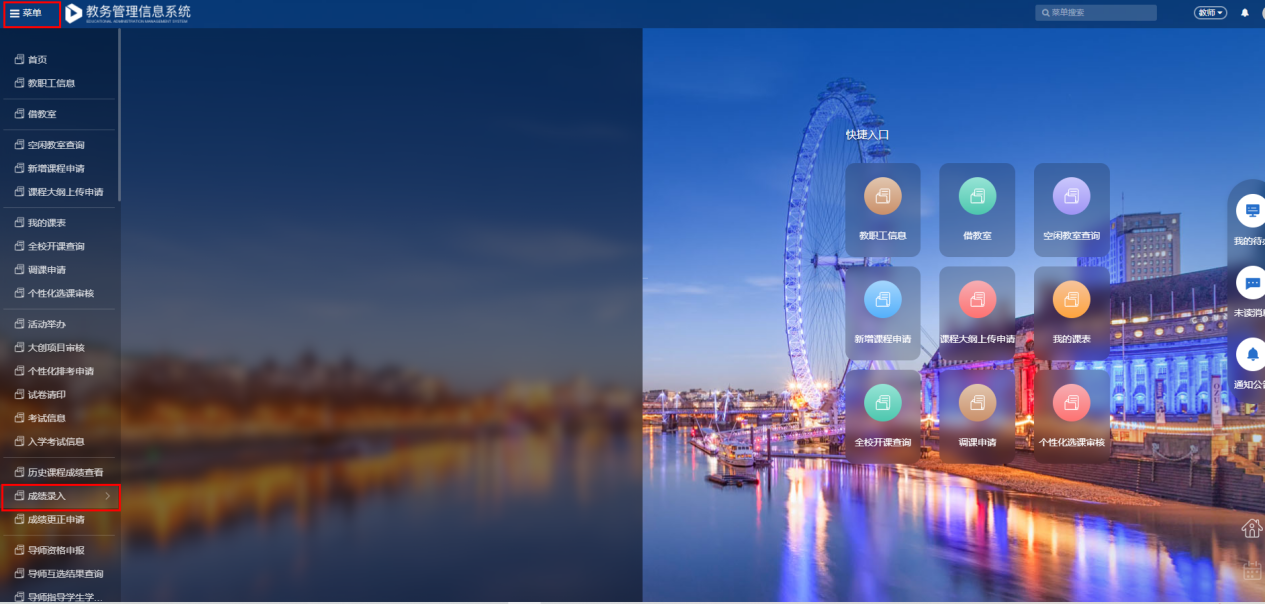 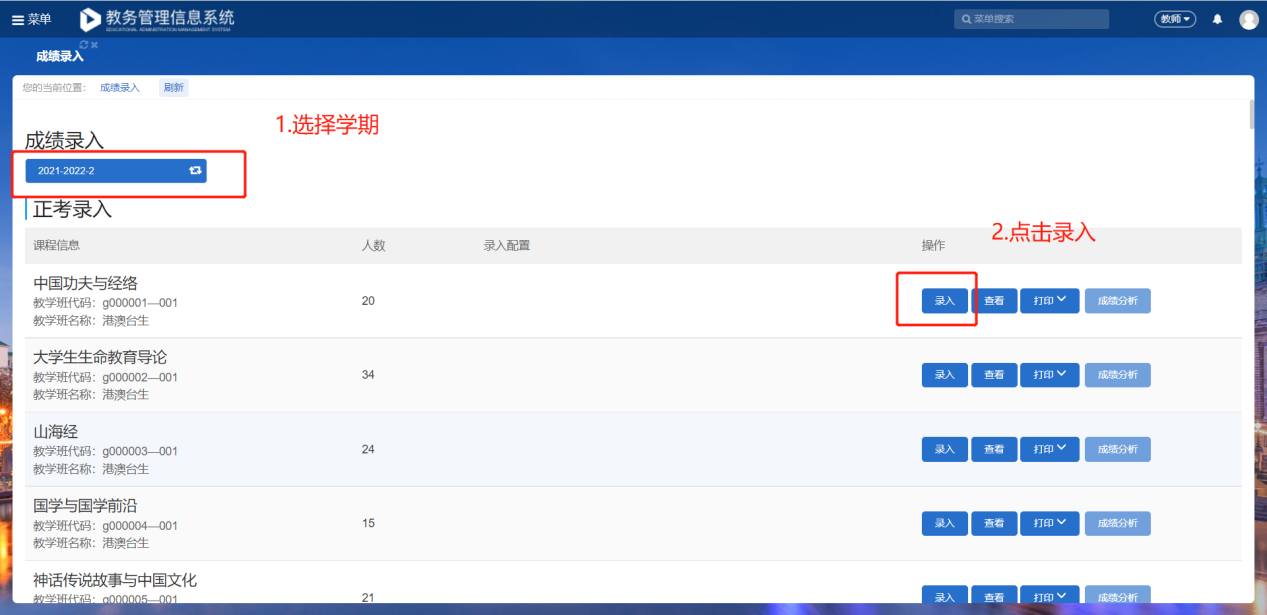 成绩分项及占比设置 一级分项：平时成绩、期中成绩（3学分及以上课程必设置）、期末成绩（占比不超过60），各一级分项占比之和为100。 二级分项：一级分项下可按需自定义设置二级分项，各二级分项占比之和亦为100。   使用阅卷系统的课程期末成绩一定不要设置二级分项，否则影响成绩的读取。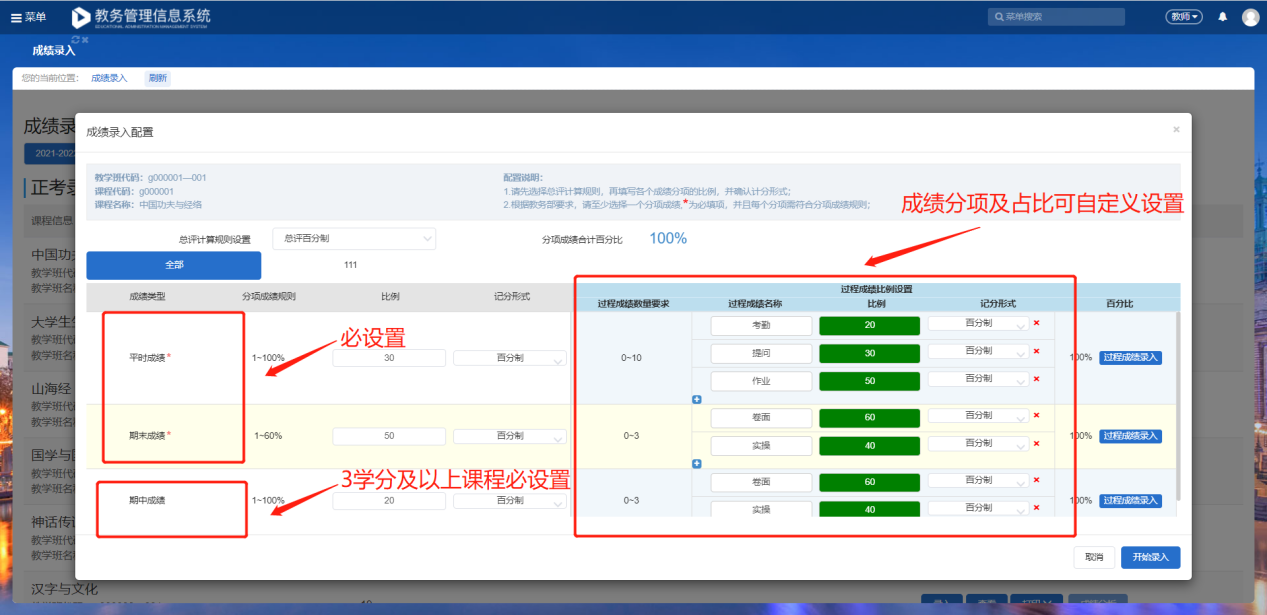 设置完成后点击右下角“开始录入”保存设置并进入录入页面。三、成绩录入 在线录入点击对应分项“进入”录入各分项成绩。各项成绩均以“百分制”录入，系统根据各项占比设置自动算出总评成绩。成绩“保存”仍可修改，“提交”后不可再修改。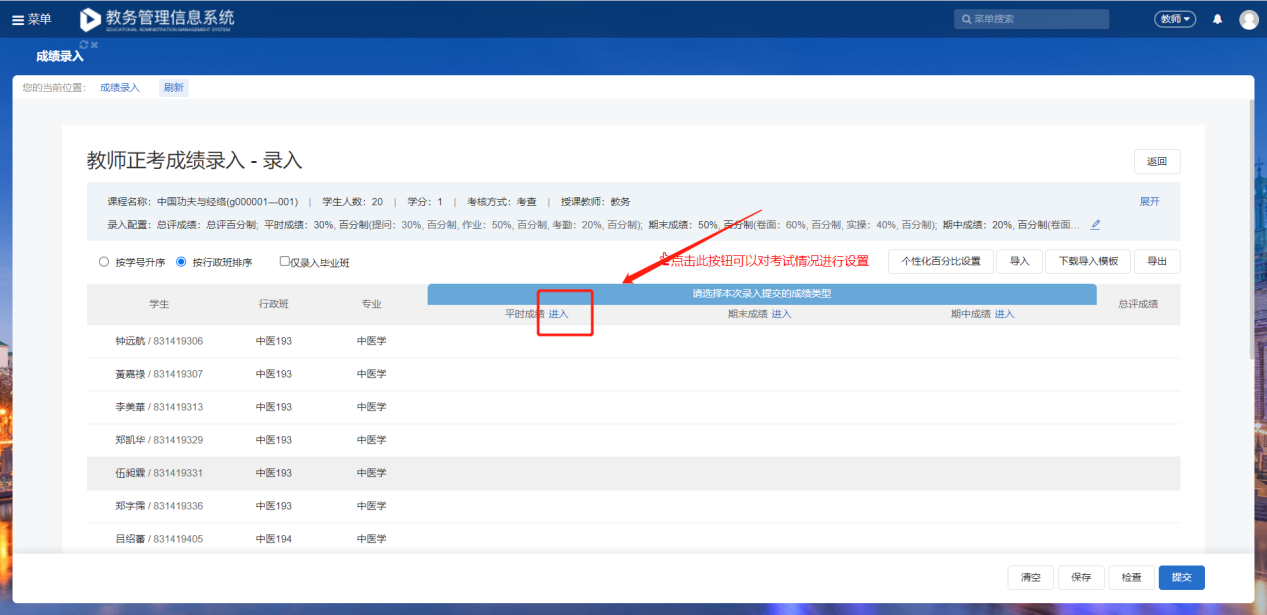 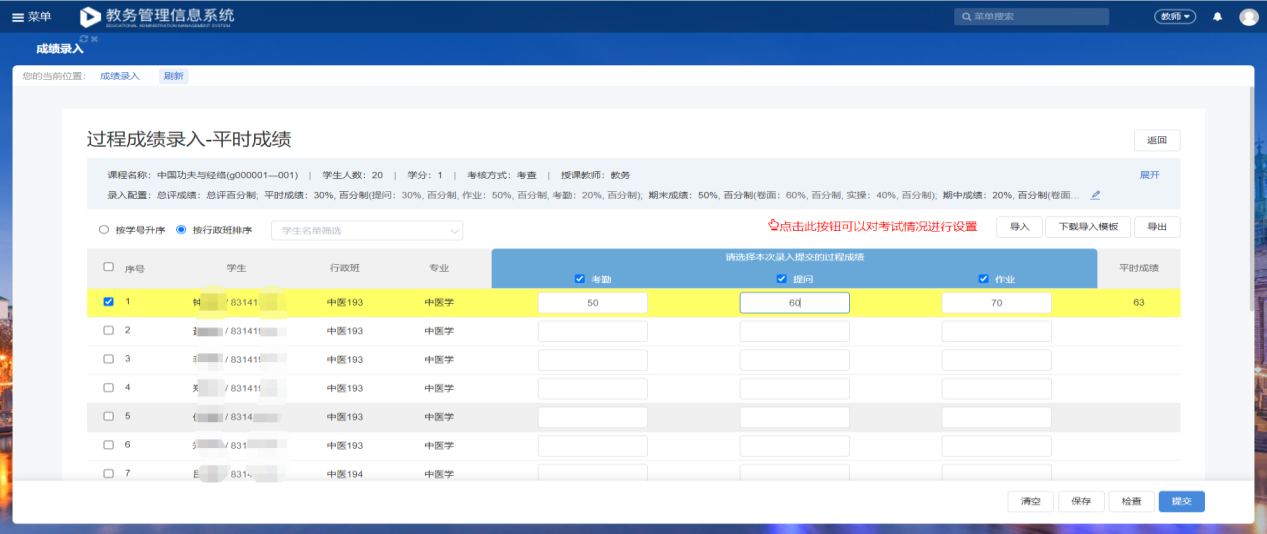 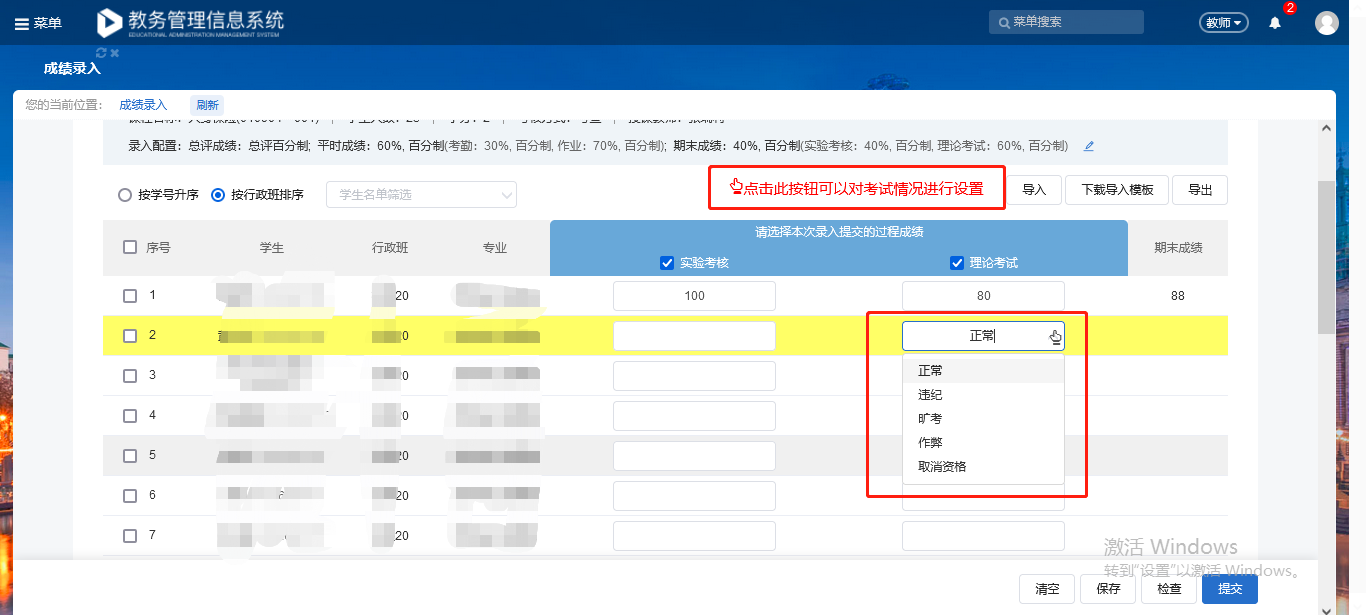     可勾选个别学生单独提交成绩，也可选择全部学生整体提交。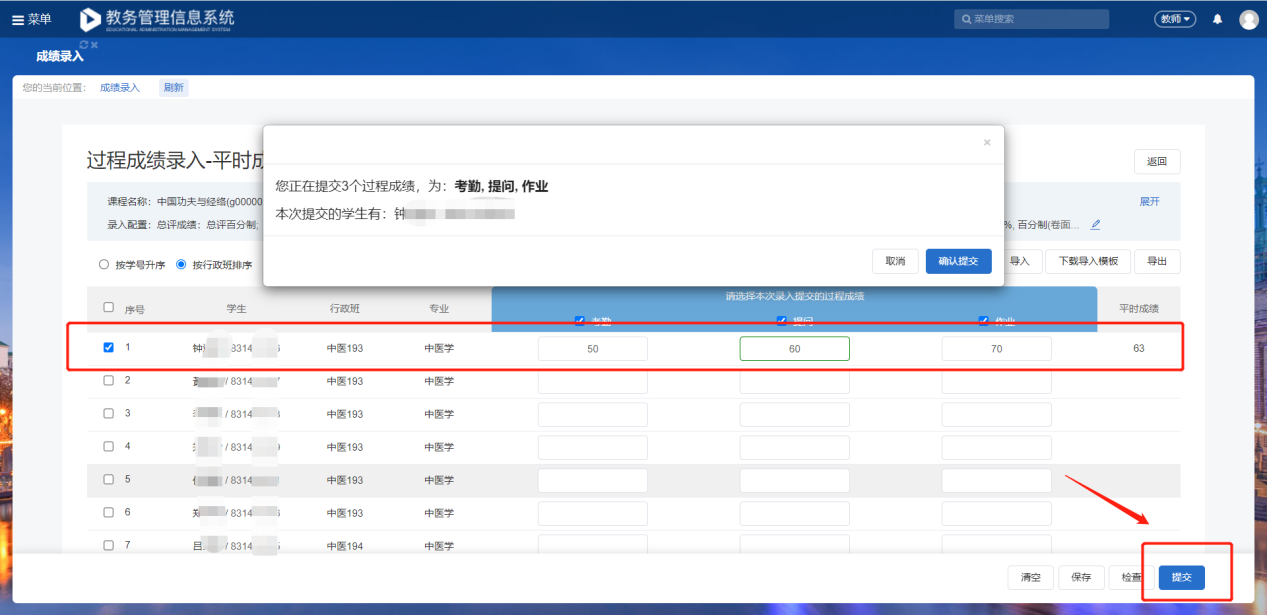  导入录入点击“下载导入模板”下载模板进行成绩填写。模板内容及格式切勿修改。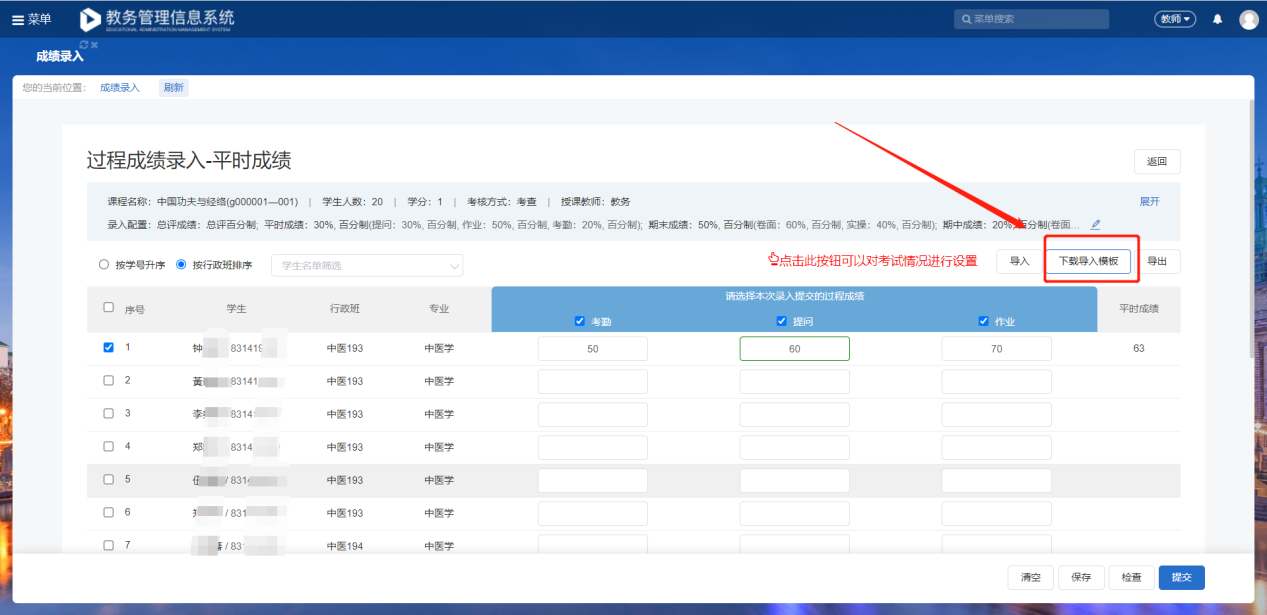 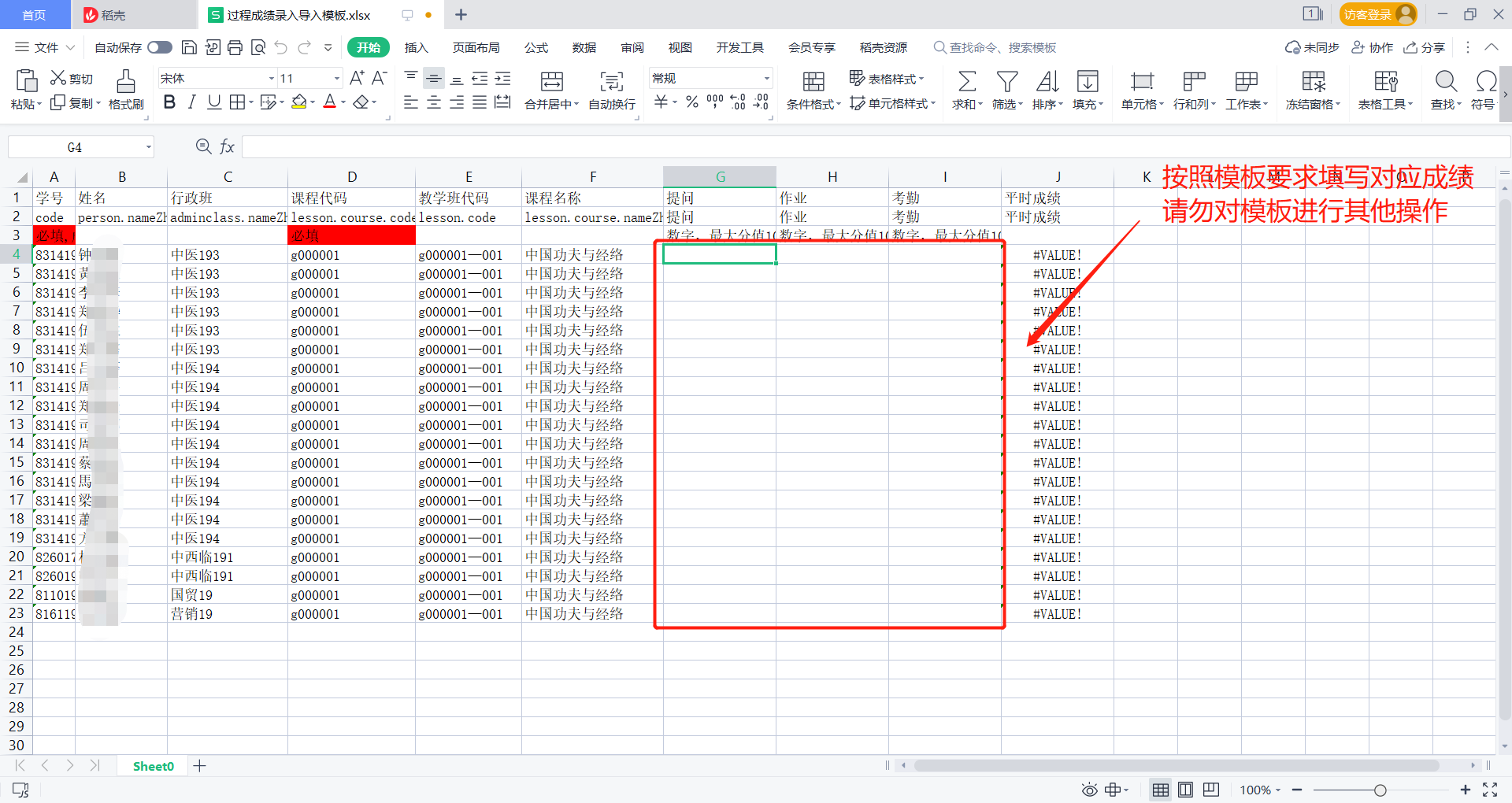 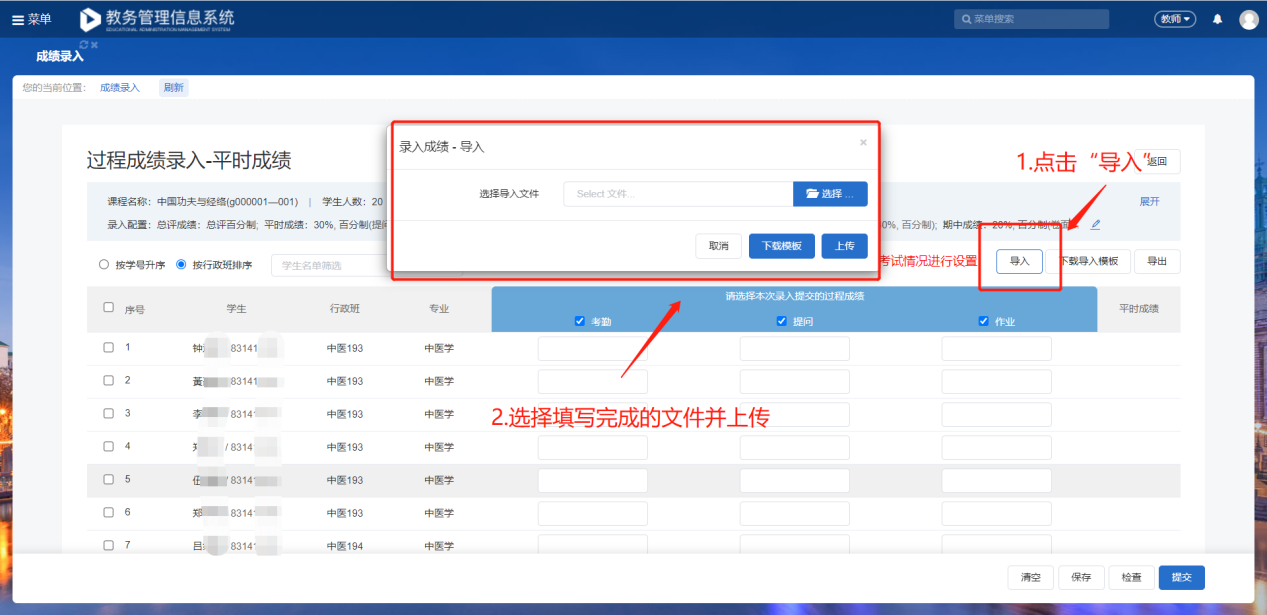 导入完成后选择保存，检查无误后点击“提交”即可。四、成绩更正申请成绩更正申请-新建申请-输入学生学号查询课程成绩-选择对应成绩申请更正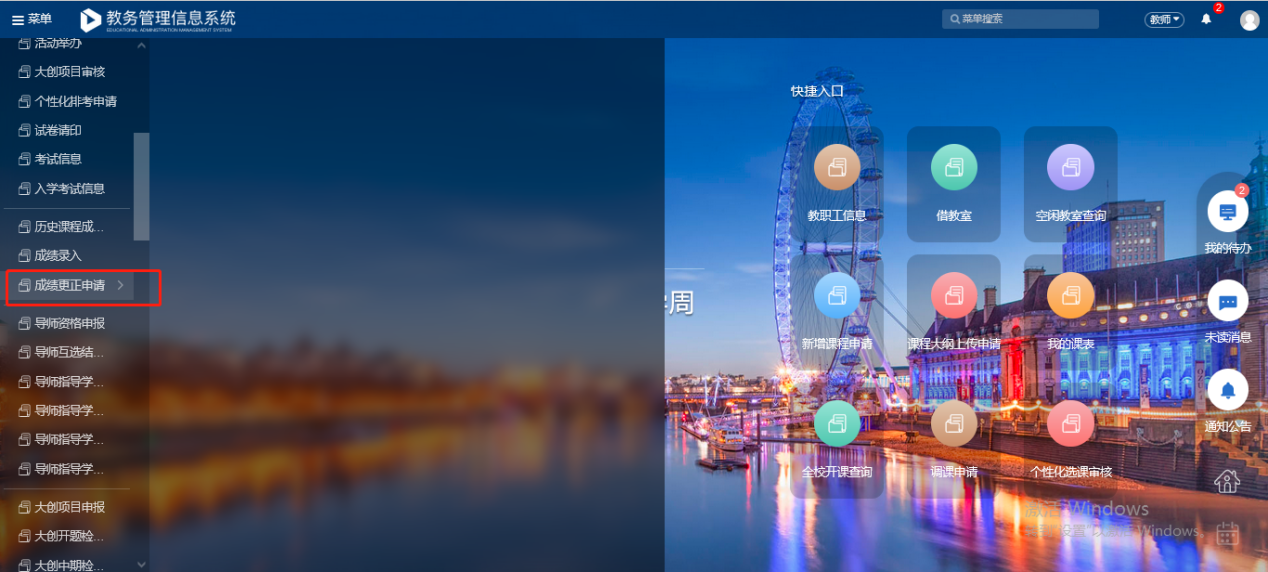 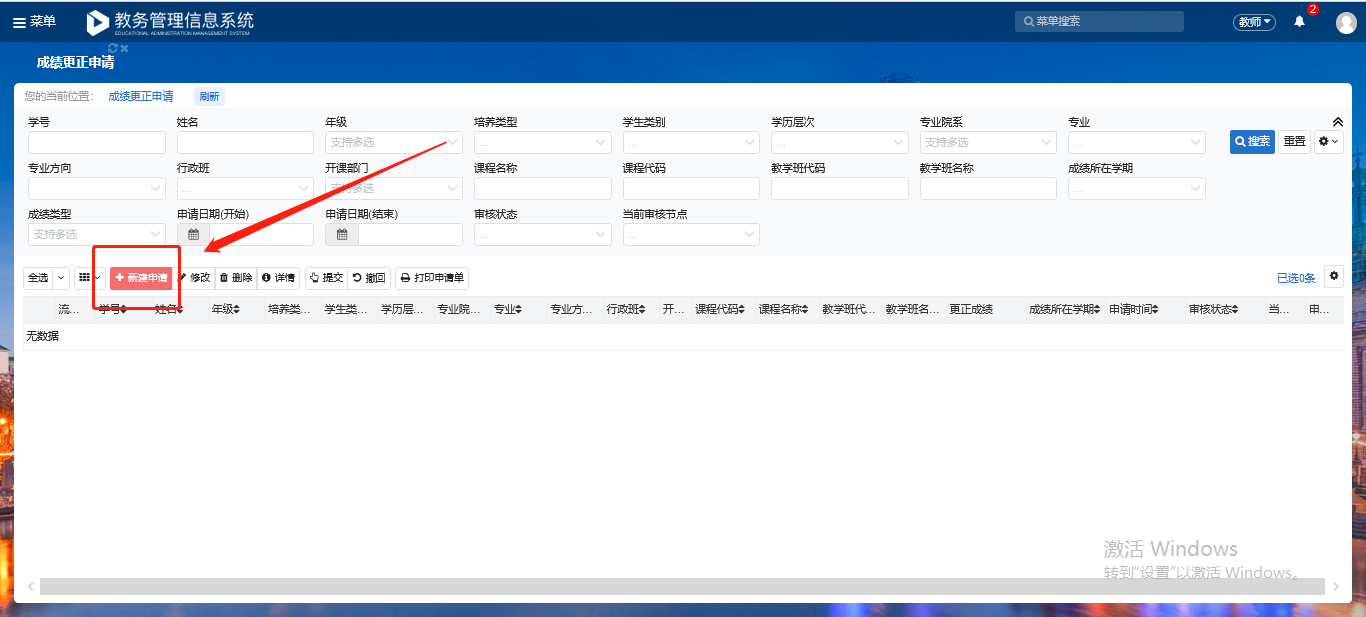 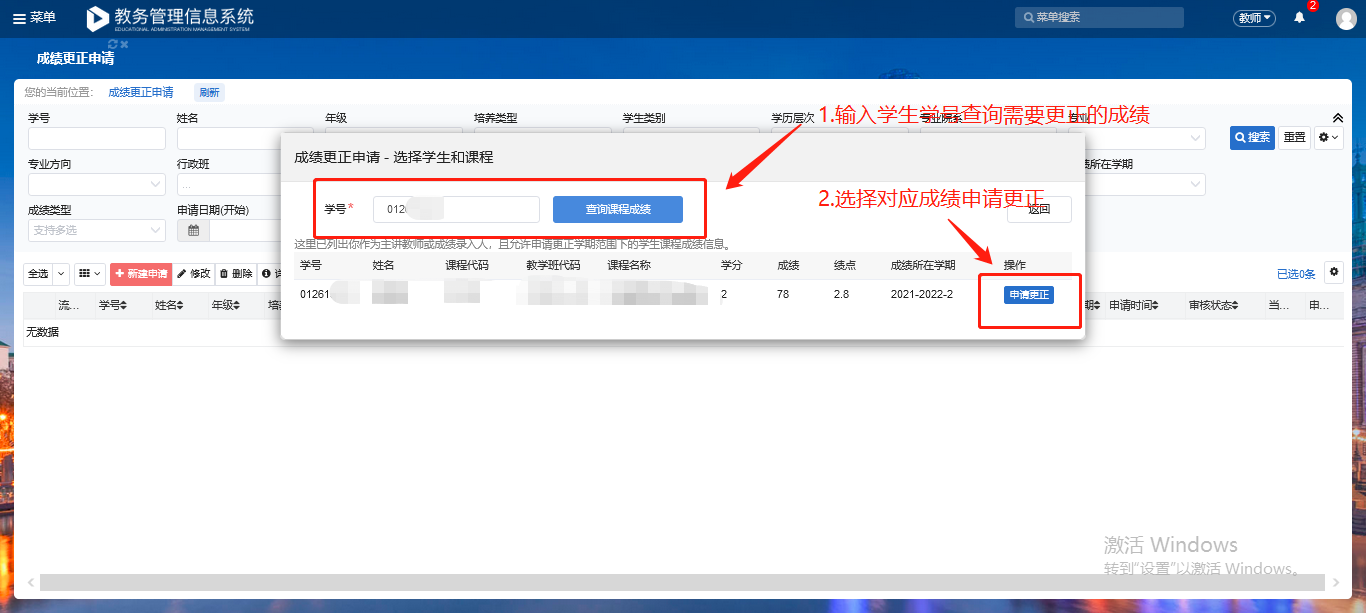 更正对应的成绩类型，填写理由、备注并上传附件，点击提交更正申请。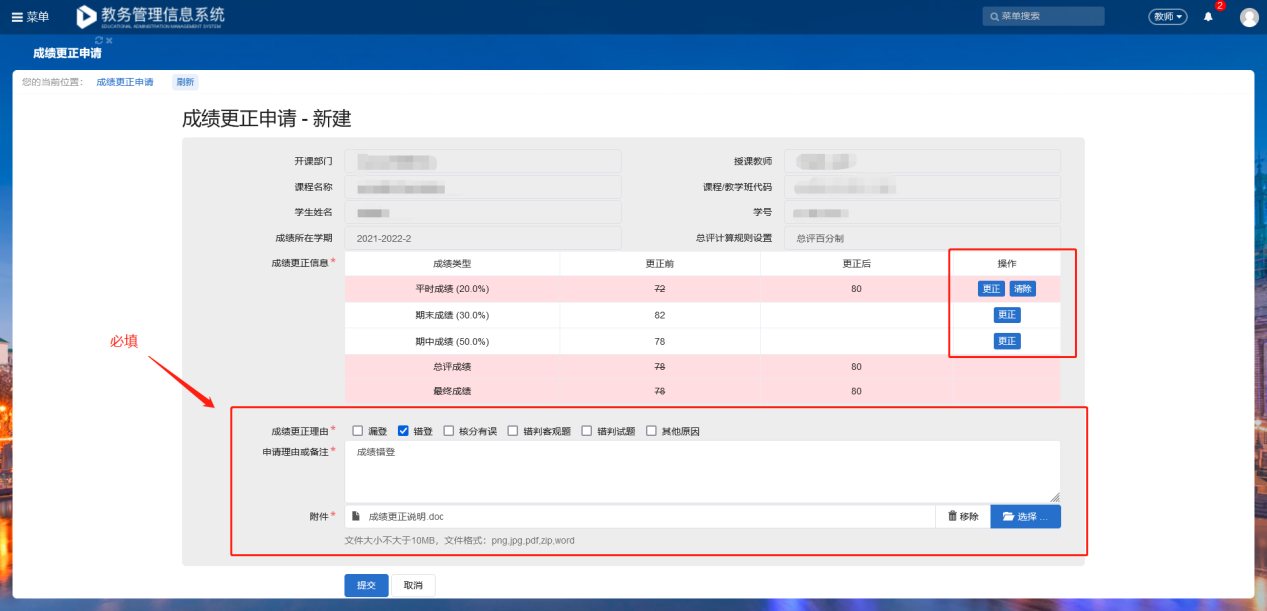 管理员审核成绩、成绩更正切换到管理员角色   教研室主任和教学秘书有“管理员”和“教师”两个角色，如果需要业务审核需切换到“管理员”角色；如果管理员既是主讲教师，则初审为管理员的审核自动跳过，即教研室主任提交成绩自动审核通过到教学秘书审核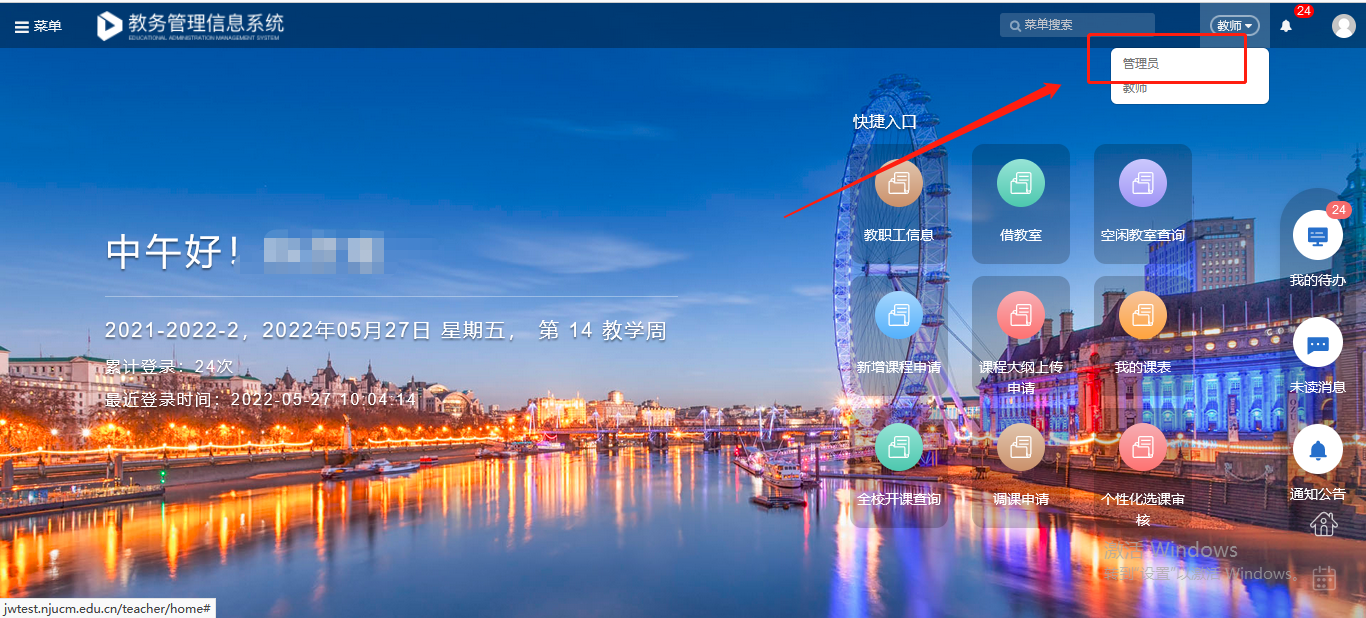 分项成绩申请审核 选择对应的学期进入待审核页面，可点击“批量通过”和“批量重置”按钮进行审核 通过后即进入下一审核流程，直至审核通过即可； 如成绩录入有误可重置，重置后主讲教师即可再次录入成绩。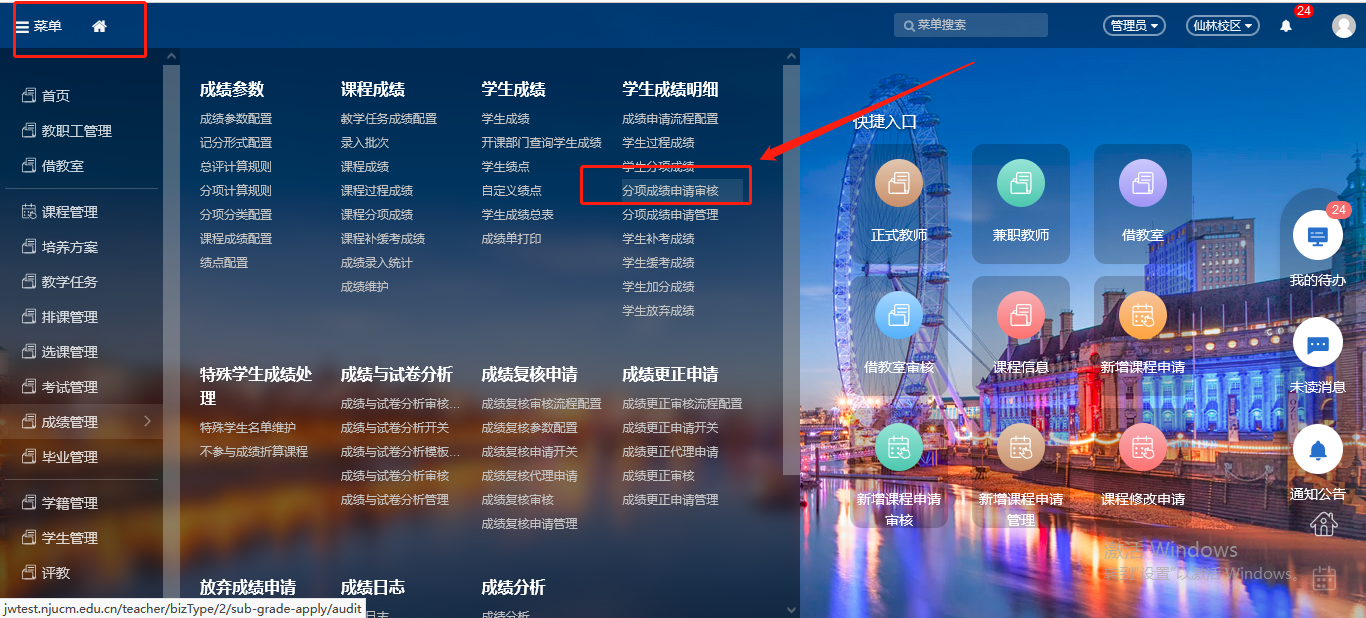 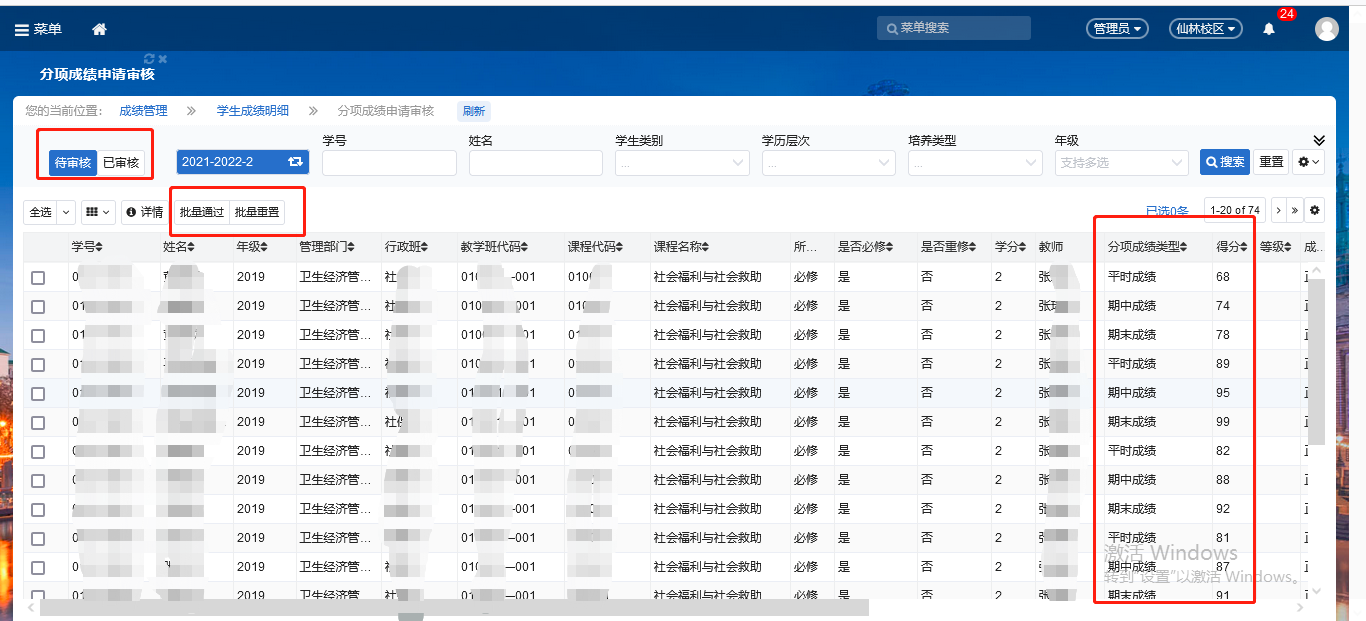 成绩更正审核   如需批量处理选中需处理的申请点击对应处理即可；   如需查看详细信息或者上次附件，可点击“审核”按钮进入审核页面并上传相关附件。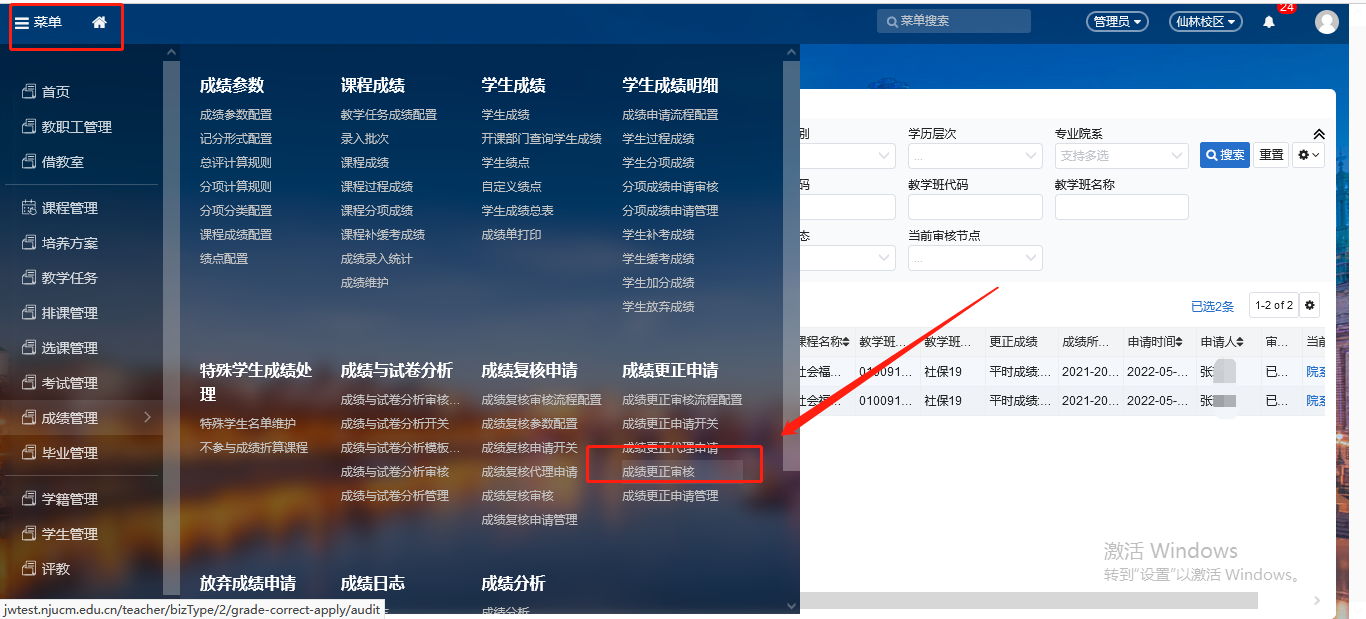 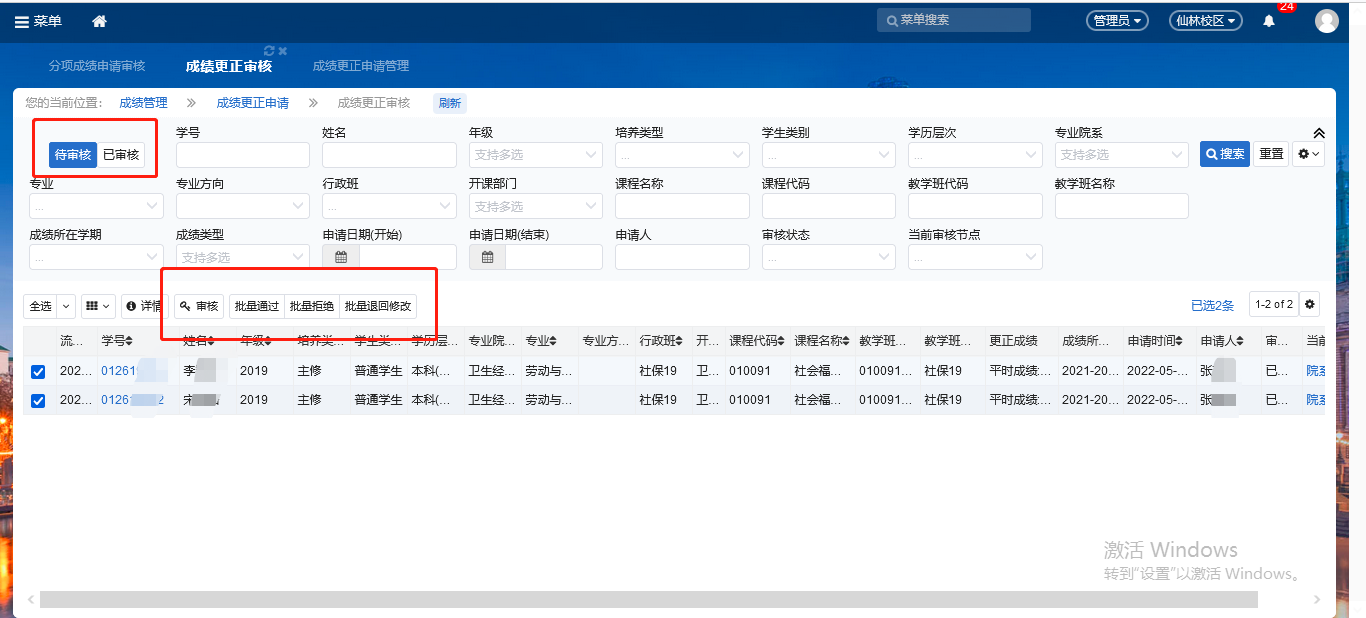 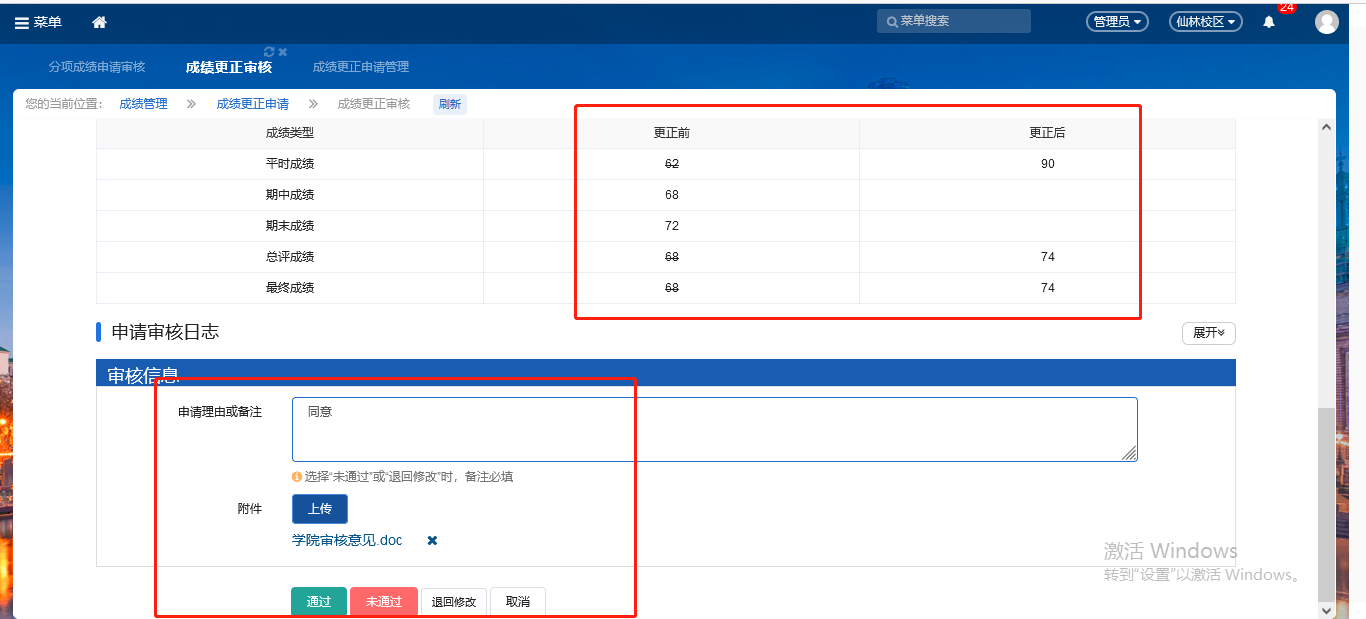 